Экономика сельского хозяйстваАгропромышленный комплекс России в 2013 г. (экономический обзор) // АПК: экономика, управление. - 2014. - № 3. - С. 50-62. - 15 табл.Приведены основные показатели, характеризующие развитие агропромышленного комплекса Российской Федерации в 2013 г. Представлены результаты производства основных видов продукции растениеводства и животноводства. Содержится информация о материально-технической базе сельского хозяйства. Даны объемы производства в стране отдельных видов пищевых продуктов, а также импорта и экспорта продовольственных товаров.Борхунов, Н. Цены, инфляция и доходность одной из приоритетных отраслей экономики / Н. Борхунов, С. Алексеева // АПК: экономика, управление. - 2014. - № 4. - С. 64-70.Рассмотрены вопросы аграрной экономики, связанные с реализацией основных продуктов на агропродовольственном рынке. Особое внимание уделено рынкам зерна, молока, мяса и продуктов их переработки. Отмечены положительные и отрицательные тенденции, наблюдаемые на этих рынках. Для оценки сложившегося положения использованы показатели Доктрины продовольственной безопасности.Ворожейкина, Т. Влияние институциональной среды на конкурентоспособность отечественного сельского хозяйства / Т. Ворожейкина // АПК: экономика, управление. - 2014. - № 4. - С. 71-74.Гешель, В. Теоретические аспекты оценки эффективности аграрного производства / В. Гешель // АПК: экономика, управление. - 2014. - № 4. - С. 37-43.Автором на основе оценки условий эффективного аграрного производства по трем направлениям - землепользование, занятость населения и воспроизводство рабочей силы - выявлены и обоснованы преимущества и недостатки крупных и мелких хозяйствующих субъектов на селе. Сделан вывод о преимуществах крупных товарных хозяйств перед мелкотоварными в отдельных подотраслях, обеспечении продовольственной безопасности страны, занятости населения и воспроизводстве рабочей силы.Ушачев, И. Г. Перспективы развития АПК России в условиях глобальной и региональной интеграции / И. Г. Ушачев // Экономика сельскохозяйственных и перерабатывающих предприятий. - 2014. - № 1. - С. 9-15. - 7 рис.В статье рассмотрены интеграционные процессы, в которых участвует Россия. Дан анализ развития сельского хозяйства и агропродовольственного рынка нашей страны. Представлены варианты развития российского сельского хозяйства. Предложены меры по повышению эффективности аграрной экономики России.Управление сельским хозяйствомЖалнин, Э. В. Современные методы управления производством / Э. В. Жалнин // Сельский механизатор. - 2014. - № 3. - С. 4-6.В статье предложены первоочередные мероприятия для перехода на системно-аналитический метод управления производством в крупнотоварном производстве.Труба, А. Государственное управление аграрным сектором требует совершенствования / А. Труба, М. Клишина // АПК: экономика, управление. - 2014. - № 2. - С. 30-34. - 2 рис.В статье рассмотрены вопросы совершенствования государственного регулирования регионального аграрного сектора. Подчеркивается необходимость формирования координационных отношений между государством и товаропроизводителями в основе которых - максимальная зависимость первичных звеньев (товаропроизводителей) и используемые государством экономические методы управления.Планирование. ПрогнозированиеГусманов, У. Г. Прогнозирование развития агропродовольственной сферы сельских территорий / У. Г. Гусманов, Р. У. Гусманов, Е. В. Стовба // Аграрная наука. - 2014. - № 2. - С. 8-10.В дореформенный период основу разработки экономико-математических моделей составляли директивно доводимые контрольные параметры. Обретение реальной самостоятельности субъектами хозяйствования обусловило выработку новых методических подходов к применению моделей при прогнозировании агропродовольственной сферы на уровне сельских территорий.Производственный потенциал сельского хозяйстваСеливанов, Н. И. Формирование тракторного парка в Красноярском крае / Н. И. Селиванов // Сельский механизатор. - 2014. - № 4. - С. 4-5. - 2 рис., табл.В статье представлены фактическая структура, рынок и тенденции обновления тракторного парка в АПК Красноярского края, позволяющие прогнозировать его количественный и качественный состав к 2020 г.Труд в сельском хозяйствеБураева, Е. В. Перспективы развития кадрового потенциала в аграрном секторе экономики / Е. В. Бураева // Аграрная наука. - 2014. - № 3. - С. 4-5. - табл.В статье анализируется внимание на проблемах и перспективах развития кадрового обеспечения в аграрном секторе Орловской области. Предлагается комплекс мероприятий, направленных на совершенствование системы обеспечения организаций аграрного сектора региона кадровым потенциалом.Губейдуллин, Х. Х. Оценка эффективности труда сельхозработников / Х. Х. Губейдуллин, Г. П. Ермаков // Сельский механизатор. - 2014. - № 2. - С. 4-5. В статье рассмотрены методы оценки эффективности труда работников сельскохозяйственного предприятия на основе их производительности. Показана целесообразность применения такой оценки с учетом показателей рентабельности.Кошелев, Б. С. Современная оценка производительности труда / Б. С. Кошелев, В. С. Пецевич, Ю. А. Мирошников // Аграрная наука. - 2014. - № 1. - С. 2-3.В статье изложены результаты исследований по оценке производительности аграрного труда в условиях рынка.Ройтер, Л. Дифференцированная модель оплаты труда работников птицеводства / Л. Ройтер, Д. Федорова, Л. Разумова // АПК: экономика, управление. - 2014. - № 3. - С. 23-29. - 2 табл., 3 рис.В статье обосновано применение дифференцированного подхода к построению модели оплаты труда работников птицеводческих предприятий в зависимости от напряженности ситуации на рынке труда и в соответствии с делением кадрового состава хозяйствующих субъектов на категории.Скальная, М. Масштабы и структура подготовки кадров в сельском хозяйстве России / М. Скальная, С. Дульзон, И. Эрюкова // АПК: экономика, управление. - 2014. - № 4. - С. 75-83.Рассмотрен комплекс проблем, касающихся подготовки кадров для сельхозпредприятий. Подчеркнута необходимость модернизации системы образования в соответствии с требованиями рынка труда, мониторинга этого рынка для выявления реальных потребностей аграрной отрасли в работниках, стимулирования закрепления молодых кадров на селе.ФинансыТруба, А. Совершенствовать систему бюджетирования сельхзорганизаций России / А. Труба // АПК: экономика, управление. - 2014. - № 4. - С. 53-57.Рассмотрена система бюджетирования сельхозорганизаций. Подчеркнуты преимущества нисходящего типа бюджетирования, позволяющего координировать управленческие функции и контролировать выполнение намеченных планов необходимость долгосрочного планирования, защиты расходов организаций.Туканов, М. М. Финансово-кредитный механизм в сельском хозяйстве / М. М. Туканов // Аграрная наука. - 2014. - № 2. - С. 5-7.В статье исследуется финансово-кредитный механизм сельского хозяйства. Раскрываются составные элементы финансово-кредитного механизма, исследуется его роль в финансовой системе страны. Подчеркивается важность финансово-кредитного механизма в экономике страны при управлении процессами финансирования.Сельскохозяйственное страхованиеСчастливцева, Л. Направления совершенствования действующей модели агрострахования / Л. Счастливцева // АПК: экономика, управление. - 2014. - № 3. - С. 42-49. - 2 табл.В статье рассмотрена динамика рынка страхования с господдержкой в 2008-2012 гг. на основе статистических данных, характеризующих его развитие. Отмечается ухудшение ключевых показателей, сокращение доли застрахованных посевов, падение размера выплат хозяйствам по страховым случаям. Ставится вопрос об эффективности модели агрострахования, принятой в Федеральном законе № 260 от 25.07. 2011 с точки зрения учета интересов сельхозтоваропроизводителей и рационального использования бюджетных средств. Даны рекомендации по исправлению сложившейся ситуации.Шумилина, Т. В. Модель стратегии государственной поддержки аграрного страхования / Т. В. Шумилина, К. А. Жичин // Экономика сельскохозяйственных и перерабатывающих предприятий. - 2014. - № 3. - С. 26-29. - 2 табл., 2 рис.В статье анализируются потери в производстве растениеводческой продукции в сельскохозяйственных организациях Самарской области. Рассматриваются основные проблемы, стоящие перед системой страхования рисков сельскохозяйственных организаций в условиях государственной поддержки. Предлагается разработка формализованной модели стратегии государственной поддержки аграрного страхования.Щербаков, В. Обязательная форма страхования урожая с господдержкой: "за" и "против" / В. Щербаков // АПК: экономика, управление. - 2014. - № 3. - С. 37-41. Автором обсуждаются перспективы введения обязательной формы страхования урожая с господдержкой, ее плюсы и минусы. Подчеркнута возможность создания с помощью такого агрострахования резервного фонда, предназначенного для компенсации серьезных проблем.Экономика сельскохозяйственных предприятийКрестьянские (фермерские) хозяйства России в 2013 г. (экономический обзор) // АПК: экономика, управление. - 2014. - № 4. - С. 58-63.В обзоре приведены основные показатели, характеризующие развитие крестьянских (фермерских) хозяйств в 2010-2013 гг. Представлены объемы производства данными хозяйствами основных видов продукции растениеводства и животноводства, показан их вклад в общий объем сельскохозяйственного производства.Черняев, А. А. Механизм формирования и модель функционирования региональных агропромышленных кластеров в Поволжье / А. А. Черняев, Д. В. Сердобинцев // Экономика сельскохозяйственных и перерабатывающих предприятий. - 2014. - № 3. - С. 1-5. - 4 рис. Экономика животноводстваДегтярев, Г.П. Инновационные технологии в мясном скотоводстве / Г. П. Дегтярев // Мясная индустрия. - 2014. - № 1. - С. 14-14.Майорова, Т. А. Опыт производства продукции из индюшатины в Республике Башкортостан / Т. А. Майорова // Экономика сельскохозяйственных и перерабатывающих предприятий. - 2014. - № 1. - С. 34-36.В статье освещен опыт разведения индеек и производства продукции из индюшатины, накопленный Башкирским птицеводческим комплексом имени Межита Гафури, который всего за четыре года достиг годового объема производства в 30 тыс. т. мяса в живом весе.Фисинин, В. Достижения и задачи российского птицеводства / В. Фисинин // Животноводство России. - 2014. - № 3. - С. 2-5.Экономика растениеводстваГорпинченко, К. Н. Методология анализа и оценки эффективности инноваций в зерновом производстве (Часть 1, 2) / К. Н. Горпинченко // Экономика сельскохозяйственных и перерабатывающих предприятий. - 2014. - № 1. - С. 39-41; № 2. – С. 30-32.В статье представлена методика оценки эффективности инноваций в зерновом производстве с выделением экономической, научно-технической подсистем и подсистемы зернопроизводящих организаций, с указанием соответствующих целей и задач, в соответствии с которыми представлены научно-обоснованные методы их оценки. Обоснованы информационный подход и метод системно-когнитивный анализ, используемые для прогнозирования и принятия управленческих решений.Ларетин, Н. А. Перспективы и прогноз развития кормовой базы животноводства России / Н. А. Ларетин // Экономика сельскохозяйственных и перерабатывающих предприятий. - 2013. - № 12. - С. 12-16. - 3 табл.Макарова, Ю. Л. Государственное регулирование развития материально-технической базы растениеводства / Ю. Л. Макарова // Аграрная наука. - 2014. - № 1. - С. 6-7.В статье выявлены основные проблемы государственного регулирования развития материально-технической базы отрасли растениеводства и обоснованы пути их решения.Моисеев, В. Механизмы саморегулирования производства зерна / В. Моисеев, С. Косогор // АПК: экономика, управление. - 2014. - № 1. - С. 63-68.В статье рассматривается необходимость поиска оптимального сочетания рыночной саморегуляции с государственным регулированием в семеноводстве. Показано, что современная российская система регулирования семеноводства уступает западноевропейской, нуждается в более цивилизованных формах.Ожерельев, В. Н. Влияние инноваций и региональных особенностей на прогнозируемую себестоимость производства картофеля / В. Н. Ожерельев, М. В. Ожерельева, Н. А. Войтова // Экономика сельскохозяйственных и перерабатывающих предприятий. - 2014. - № 1. - С. 27-30. - 2 табл.В статье показаны особенности расчета прогнозируемой себестоимости производства картофеля с использованием многолетних почвенных, природно-климатических, социальных и иных характеристик 37 регионов Европейской части России (за исключением Крайнего Севера и Северного Кавказа). Приведена расчетная формула прогнозируемой себестоимости. Дан анализ полученных результатов расчетов.Попов, В. Д. Система индикаторов и интегральных показателей для определения эффективности инновационных технологий в растениеводстве / В. Д. Попов, Д. А. Максимов, Ю. Л. Морозов // Вестник Российской академии сельскохозяйственных наук. - 2014. - № 2. - С. 11-14. - 4 табл.В статье рассмотрены методические вопросы оценки эффективности технической и технологической модернизации растениеводства с использованием системы индикаторов и интегральных показателей на примере сельскохозяйственных предприятий Ленинградской области.Суровцев, В. Н. Оценка экономической эффективности технологий кормопроизводства, адаптированных к росту рисков погодных аномалий при изменении климата / В. Н. Суровцев, Ю. Н. Никулина // Экономика сельскохозяйственных и перерабатывающих предприятий. - 2013. - № 12. - С. 24-26. В статье отмечается, что в последние годы в климате проявляются определенные изменения. Это требует от сельскохозяйственных производителей перехода к технологиям, адаптированным к новым условиям, в том числе и росту риска погодных аномалий. Однако для такого перехода необходимы значительные инвестиции, следовательно, нужны сравнительные экономические оценки выбираемых технологий в существующих и прогнозируемых условиях.Чирков, Е. П. Комплексная программа развития кормопроизводства / Е. П. Чирков, Н. А. Ларетин // Аграрная наука. - 2014. - № 1. - С. 3-5.В статье представлены методологические подходы, цели, задачи, основные направления развития кормопроизводства в условиях рыночной экономики. Приоритет за организационно-экономическими факторами на основе использования инновационных технологий, биологизации производства зеленых кормов, защиты окружающей среды.Составитель: Л. М. Бабанина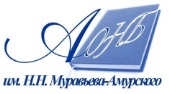 Государственное бюджетное учреждение культуры«Амурская областная научная библиотека имени Н.Н. Муравьева-Амурского